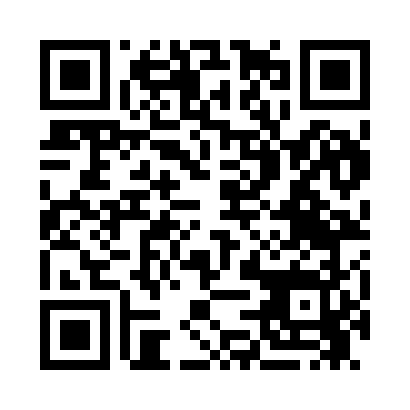 Prayer times for Oakey Grove, Alabama, USAMon 1 Jul 2024 - Wed 31 Jul 2024High Latitude Method: Angle Based RulePrayer Calculation Method: Islamic Society of North AmericaAsar Calculation Method: ShafiPrayer times provided by https://www.salahtimes.comDateDayFajrSunriseDhuhrAsrMaghribIsha1Mon4:205:4012:454:247:509:102Tue4:215:4112:454:257:509:103Wed4:215:4112:454:257:509:094Thu4:225:4112:464:257:509:095Fri4:225:4212:464:257:499:096Sat4:235:4212:464:257:499:097Sun4:245:4312:464:267:499:088Mon4:245:4312:464:267:499:089Tue4:255:4412:464:267:499:0810Wed4:265:4412:474:267:489:0711Thu4:265:4512:474:267:489:0712Fri4:275:4612:474:267:489:0613Sat4:285:4612:474:267:489:0614Sun4:285:4712:474:277:479:0515Mon4:295:4712:474:277:479:0516Tue4:305:4812:474:277:469:0417Wed4:315:4812:474:277:469:0318Thu4:315:4912:474:277:459:0319Fri4:325:5012:474:277:459:0220Sat4:335:5012:474:277:449:0121Sun4:345:5112:484:277:449:0122Mon4:355:5112:484:277:439:0023Tue4:365:5212:484:277:438:5924Wed4:365:5312:484:277:428:5825Thu4:375:5312:484:277:428:5826Fri4:385:5412:484:277:418:5727Sat4:395:5512:484:277:408:5628Sun4:405:5512:484:277:408:5529Mon4:415:5612:484:277:398:5430Tue4:415:5612:474:277:388:5331Wed4:425:5712:474:277:378:52